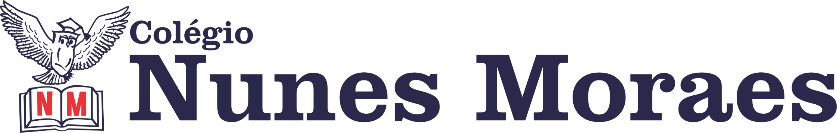  “O DIA QUE DECIDIMOS AGIR É O NOSSO DIA DE SORTE.”FELIZ SEXTA-FEIRA!1ª aula: 7:20h às 8:15h NÃO HAVERÁ AULA2ª aula: 8:15h às 9:10h – ARTE – PROFESSORA: JANIELLY RAMOS1º passo: Faça a leitura, p.135-140. 2º passo: Assita ao vídeo que resume o capítulo 12 no link a seguir:  https://sastv.portalsas.com.br/#/channels/1/videos/4733º passo: Produza um resumo do capítulo 12 e envie-o para COORDENAÇÃO e também para a PROFESSORA (até às 16h).Durante a resolução dessas questões a professora Janielly vai tirar dúvidas no WhatsApp (9.9425-8076)Faça foto das atividades que você realizou e envie para coordenação Islene (9.9150-3684)Essa atividade será pontuada para nota.

Intervalo: 9:10h às 9:45h3ª aula: 9:45h às 10:40 h – MATEMÁTICA – PROFESSOR: DENILSON SOUSA1° passo: Organize-se com seu material, livro de matemática, caderno, caneta, lápis e borracha.  2° passo: Acompanhe a videoaula com o professor Denilson Sousa.  Assista a aula no seguinte link:https://youtu.be/lGkSlDX0k1c(29 min.)3° passo: Copie em seu caderno as questões que o professor Denilson resolveu na videoaula. Resolva: P. 27 Q. 2Durante a resolução dessas questões o professor Denilson vai tirar dúvidas no grupo de WhatsApp da salaDurante a resolução dessas questões o professor Denilson vai tirar dúvidas no WhatsApp (9.9165-2921)Faça foto das atividades que você realizou e envie para coordenação Islene (9.9150-3684)Essa atividade será pontuada para nota.4ª aula: 10:40h às 11:35h - GEOGRAFIA – PROFESSOR: ALISON ALMEIDA1º passo: Abra o livro SAS 3 nas páginas: 312º passo:  A partir daqui nossa aula será pelo Google Meet. Prepare seu material (livro, caderno, lápis e caneta).- Acesse o link disponibilizado pelo professor no grupo da turma, no início da aula.3º passo: Faça os exercícios (Explicação pelo Meet)- (SAS 3) Página: 38 Questões: 01 e 024º passo: Faça a correção- A correção será disponibilizada no grupo da turma.Durante a resolução dessas questões o professor Alison vai tirar dúvidas no WhatsApp (9.9107-4898)Faça foto das atividades que você realizou e envie para coordenação Islene (9.9150-3684)Essa atividade será pontuada para nota.Caso você não consiga acessar ao Google Meet:Comunique ao Professor e siga os seguintes passos:- Faça a leitura das páginas: 31 (SAS 3). Grife as partes que você considerar importante.- Acesse o Slide disponibilizado pelo professor no grupo no início da aula.- Siga o 3º PASSO.BOM FINAL DE SEMANA!!